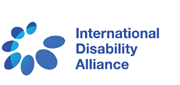 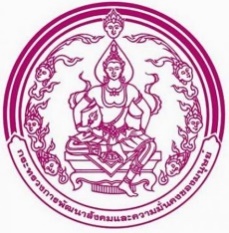 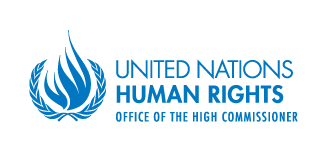 Towards a draft General Comment on Article 19 CRPD:Providing a forum for interactive dialogue on the right to living independently and being included in the community10th Conference of States parties to the CRPD Side-Event 13 June 20176:15- 8:00 p.m. Conference Room 4This side event aims to:-	Inform stakeholders about the ongoing process of drafting a General Comment on article 19 of the CRPD-	Provide a forum for interactive dialogue on the right to living independently and being included in the communityModerator: Monthian Buntan (CRPD Committee member) Opening Remarks:  Ambassador Virachai Plasai, the Permanent Representative of Thailand to the United NationsTheresia Degener (CRPD Chair)Speakers:  Danlami Basharu (CRPD Committee member)The draft General Comment on article 19Connie Laurin-Bowie, Executive Director of Inclusion International and International Disability Alliance representative (TBC)  Critical review from civil society perspectiveNadia Hadad, Member of the Board, European Network on Independent Living Critical review from civil society perspectiveRosemary Kayess, Human Rights and Disability Project, Australian Human Rights Centre, UNSW LawA gender perspectiveThis side event will be held in English and captioning will be providedSponsored by the Division of Strategies and Plans, Department of Empowerment of Persons with Disabilities (DEP), Ministry of Social Development and Human Security, ThailandWith support from the International Disability Alliance, the Committee on the Rights of Persons with Disabilities and the Office of the High Commissioner for Human Rights 